Week Beginning: Monday 11th January 2020KS3 ScienceLO: To learn about different Habitats and Micro-Habitats.I can name different HabitatsIn the yellow boxes, name each habitat. You may use the word bank to help you.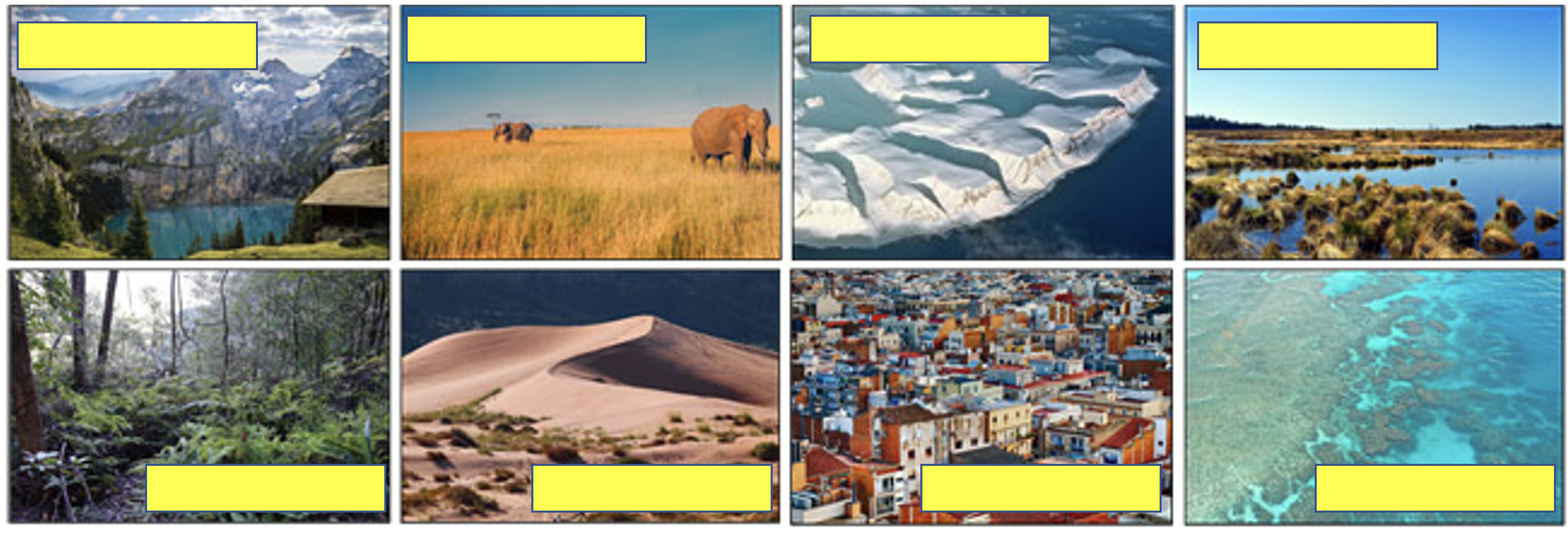 Can you think of animals or plants that might live in one of these habitats and give an example?_______________________________________________________________________________________I can describe micro-habitats and the animals that might live there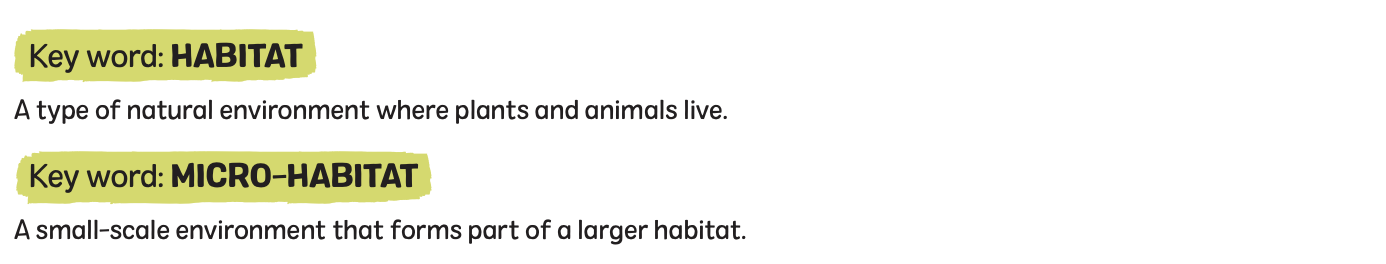 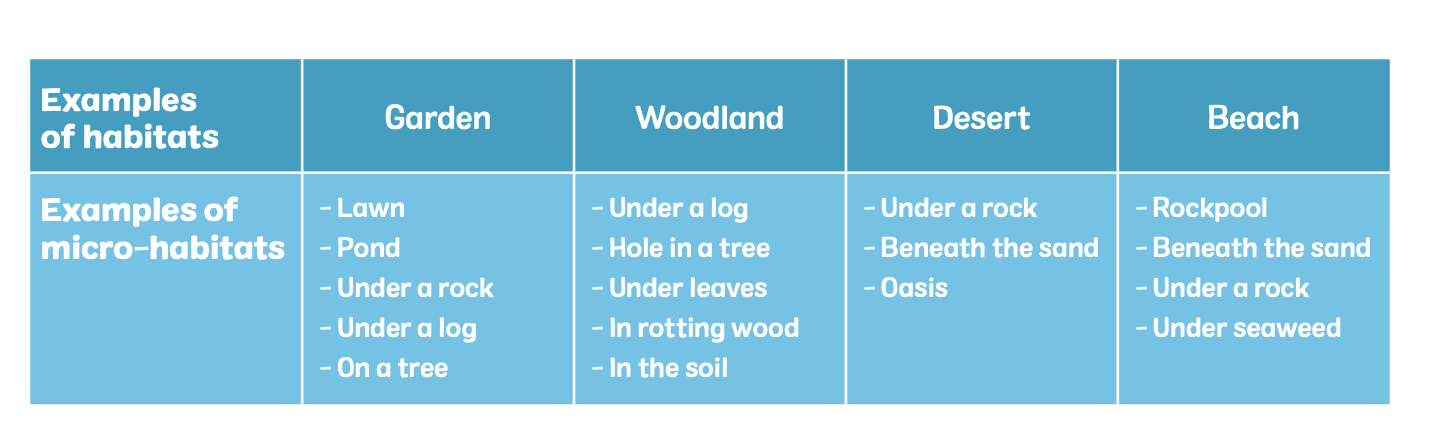 What micro-habitats do you have in you have home or garden?Wetlands are one of the most important habitats on earth – storing huge amounts of CO2, providing a natural way of stopping flooding and serving as a home for huge numbers of different creatures. Look at the Visual of the UK Wetland Habitat. Which micro-habitats can you see?Could you number them to match the visual? The first one has been completed to give you an example: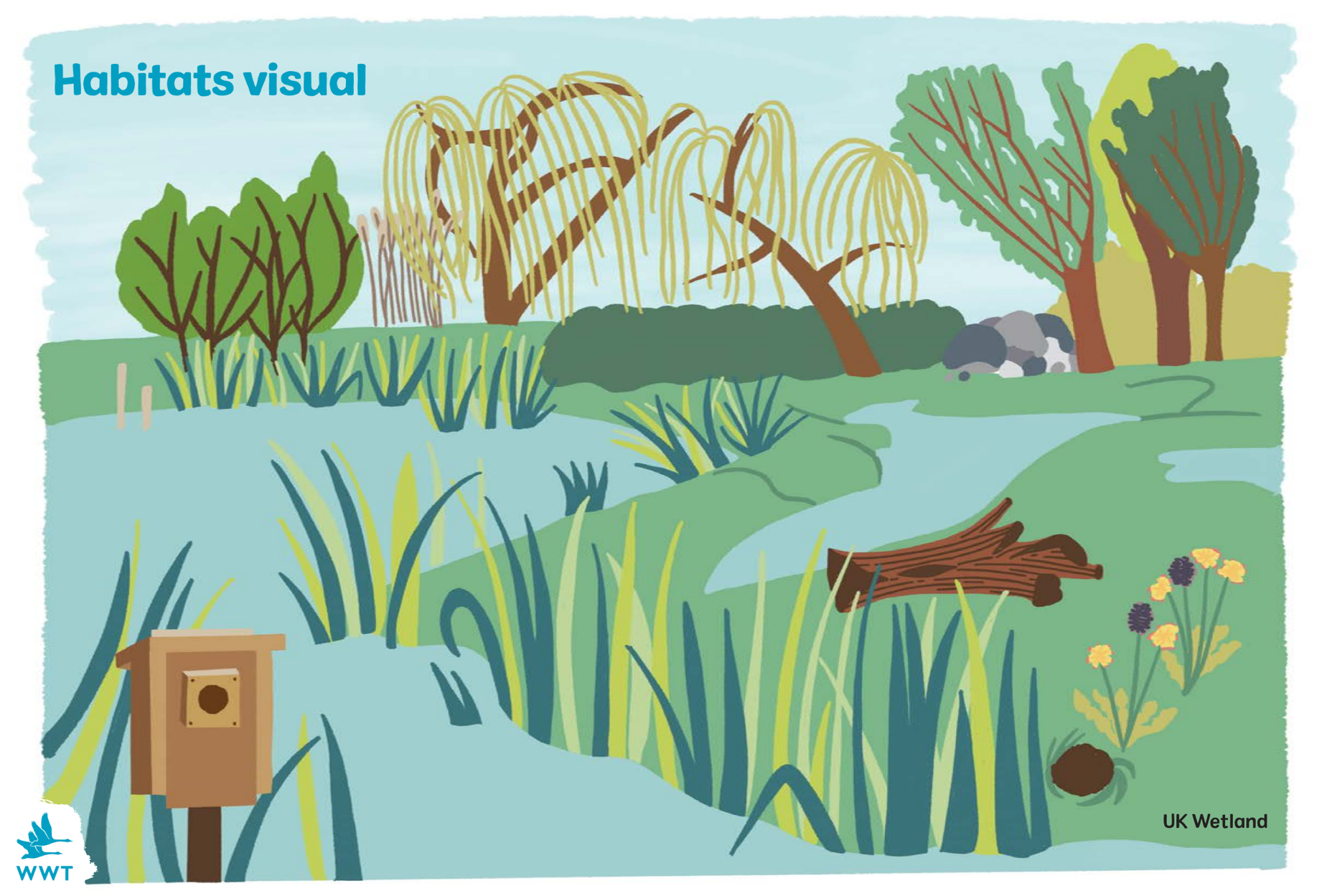 Could you complete the table to give examples of animals in each micro-habitat?Some examples: Fox, Rabbit, Grasshopper, Earthworm, Sparrow, Woodlouse, Squirrel, Badger, Beetle, Centipede.You may use some other examples included on the following pages.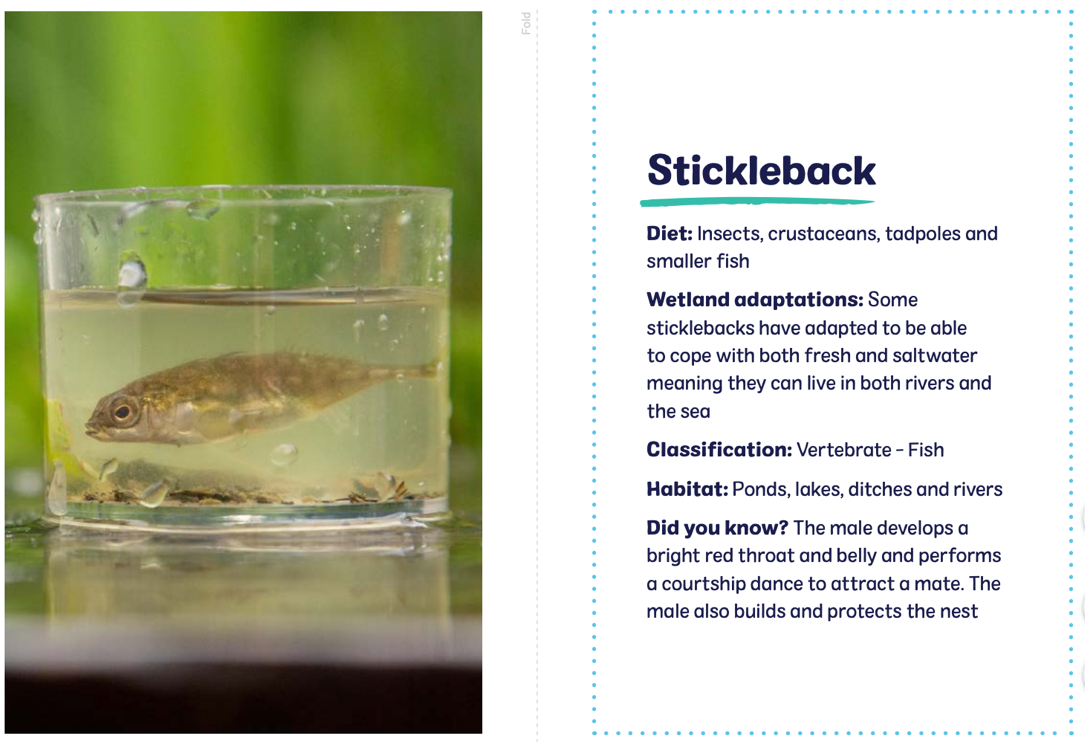 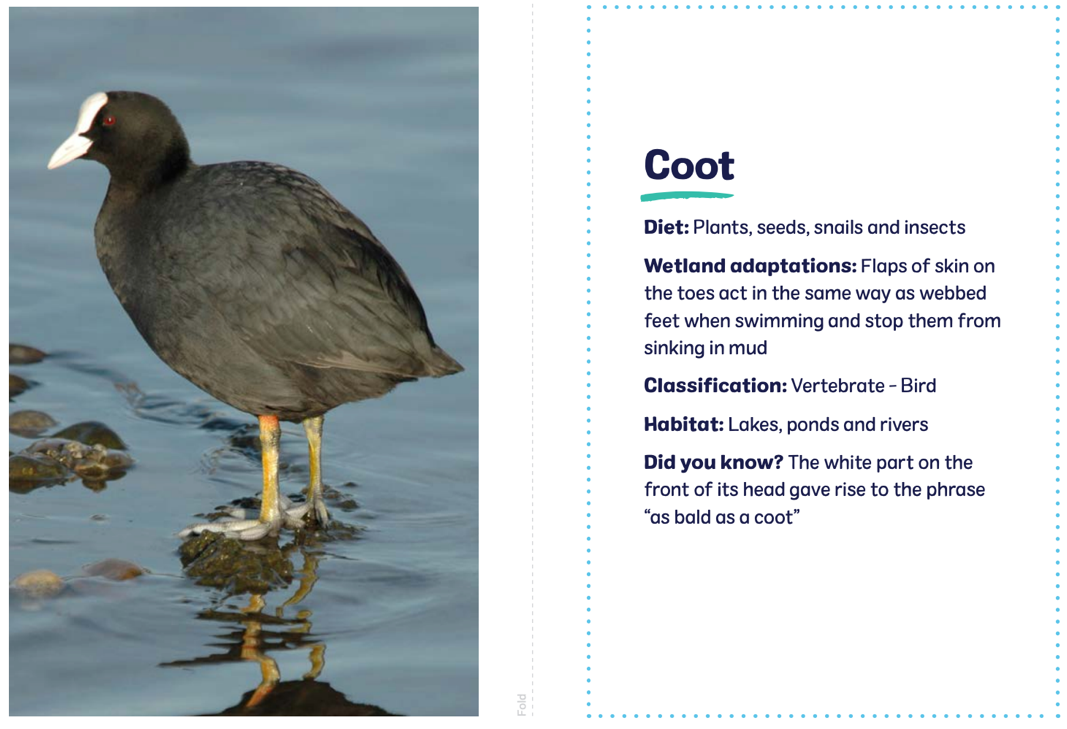 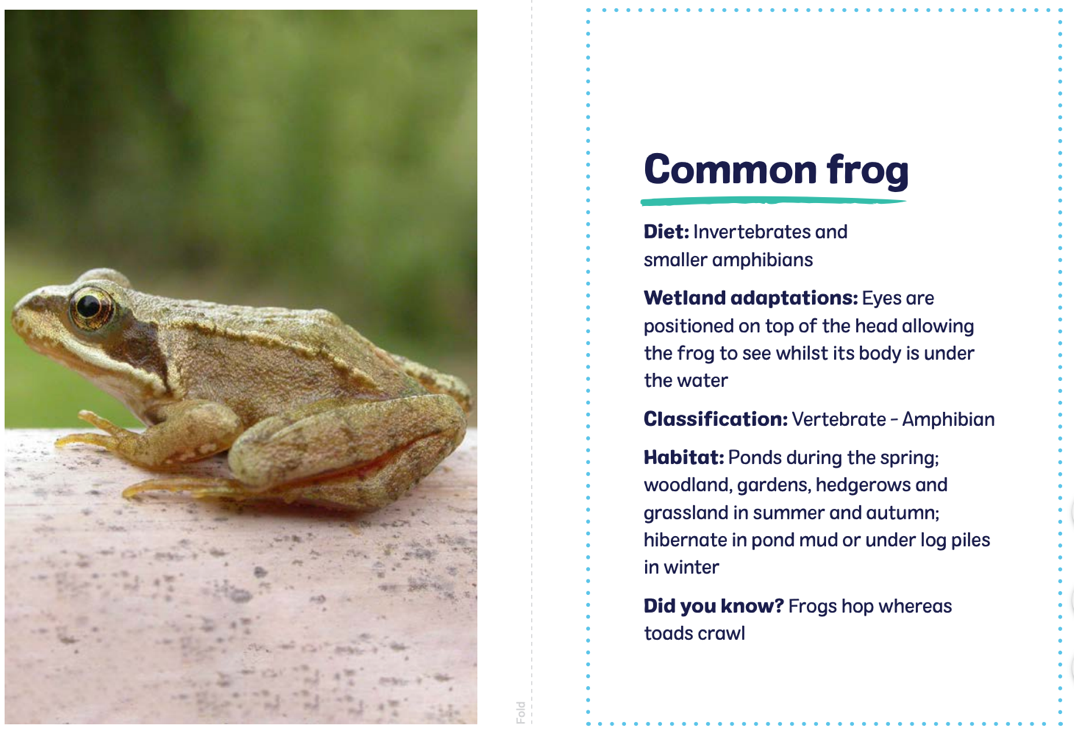 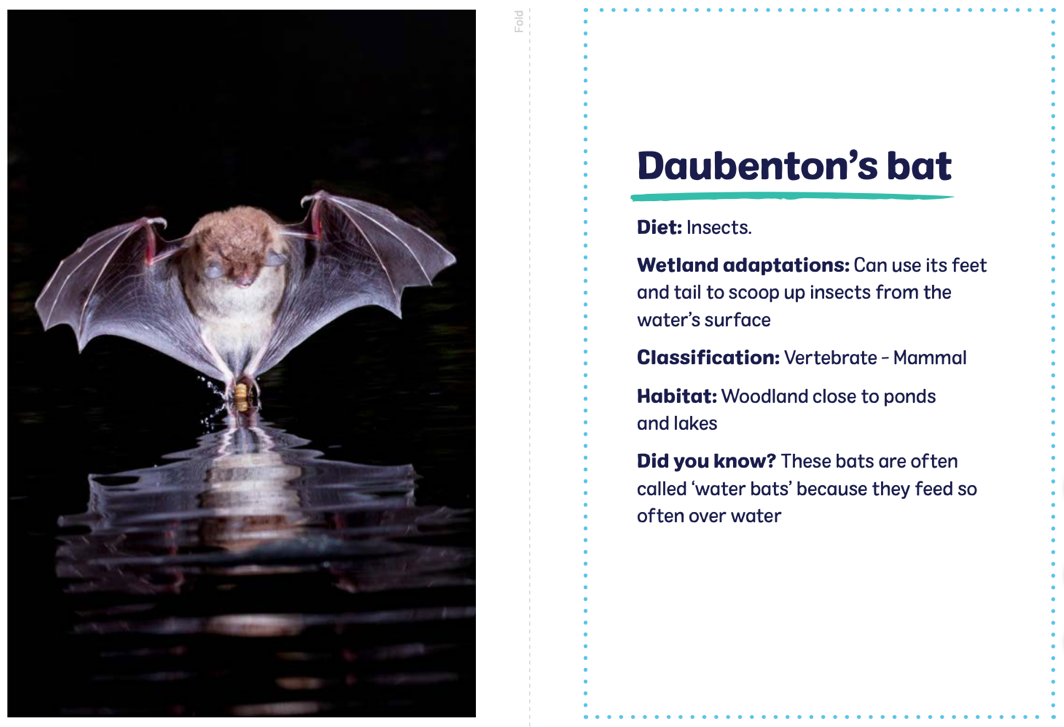 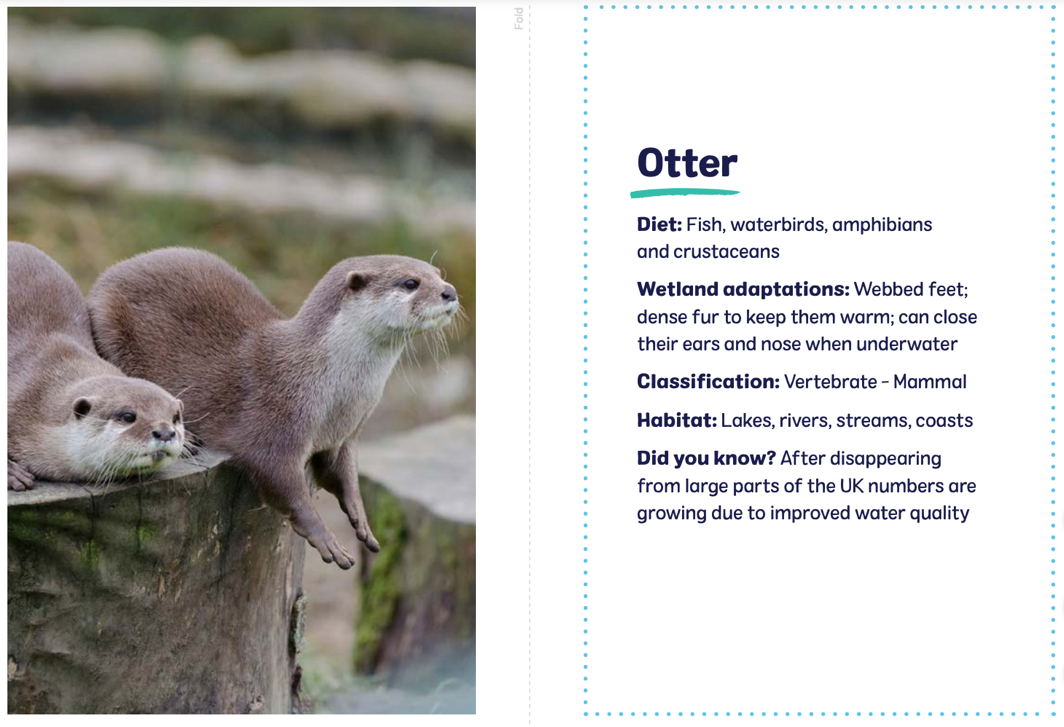 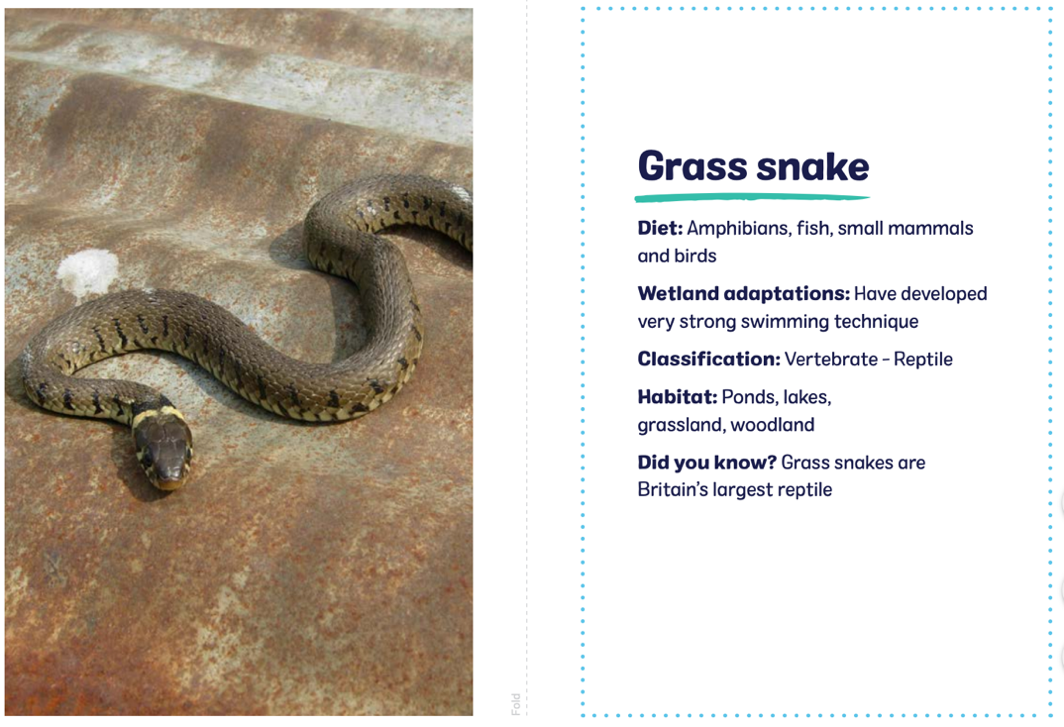 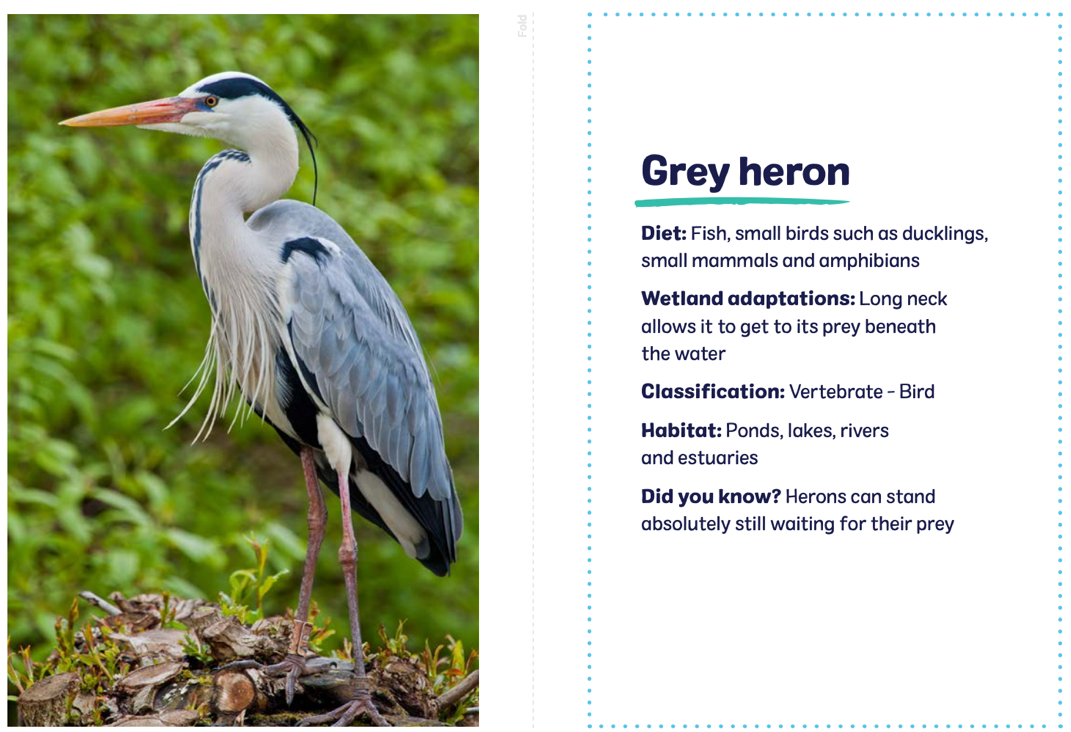 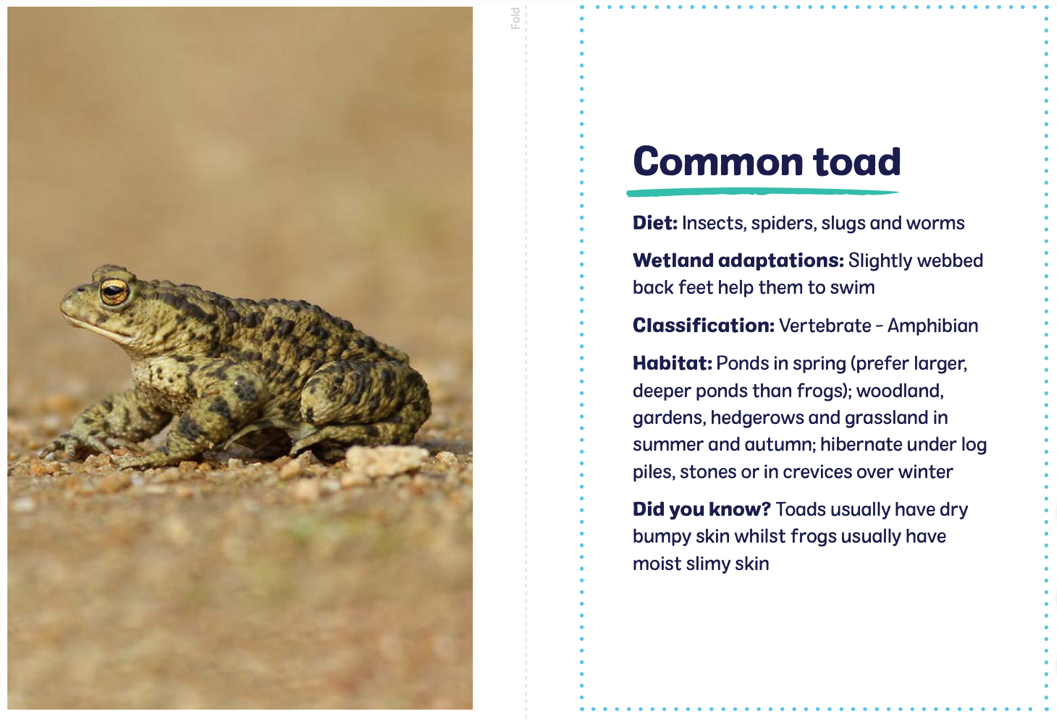 I can design a micro-habitat.Could you design a bug hotel or bird box to provide a safe habitat for your local wildlife? There are lots of great resources out there to help you with design and to identify the animals that you may want to encourage. Think about the things they need to survive.Useful links:https://www.nhm.ac.uk/discover/how-to-make-insect-hotel-ladybird-lodge.htmlhttps://ypte.org.uk/galleries/in-the-gardenhttps://ypte.org.uk/factsheets/minibeasts/where-do-minibeasts-liveBird nest boxHole in the groundLogPondRock pileBushesTreesUnder the groundExamplesof animals that may live there